รวมภาพกิจกรรมโครงการผู้สูงอายุสุขภาพดี ชีวีมีสุข ประจำปีงบประมาณ 2566ณ ศาลาประชาธิปไตย หมู่ที่ 12 ตำบลป่าก่อดำ อำเภอแม่ลาว จังหวัดเชียงราย ในวันที่ 17 กรกฎาคม 2566รวมภาพวิทยากร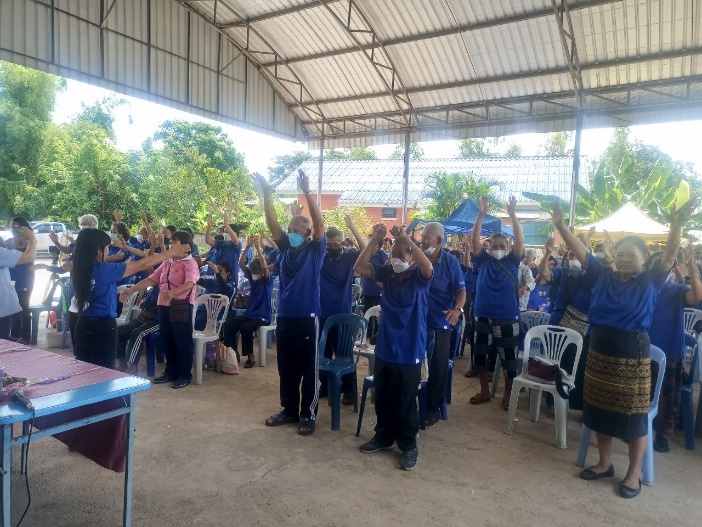 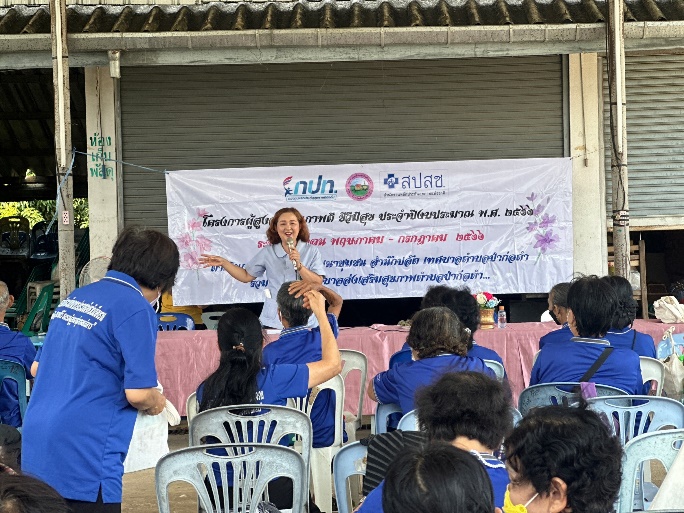 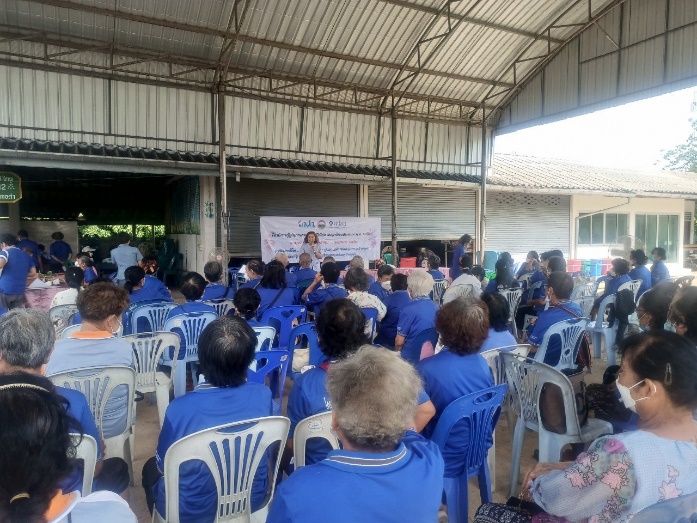 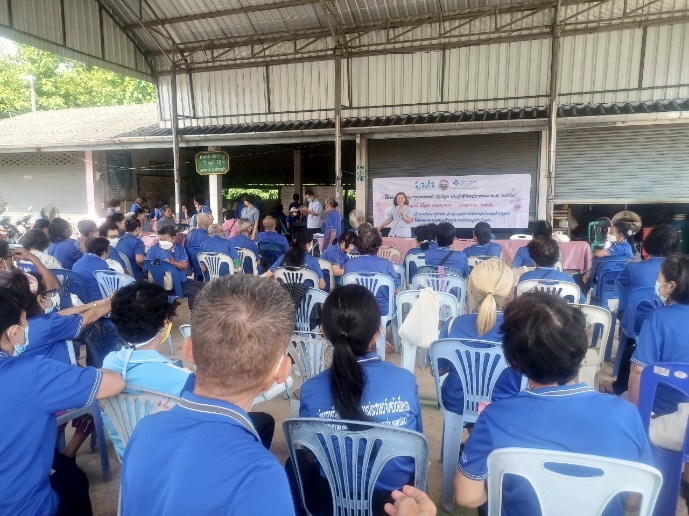 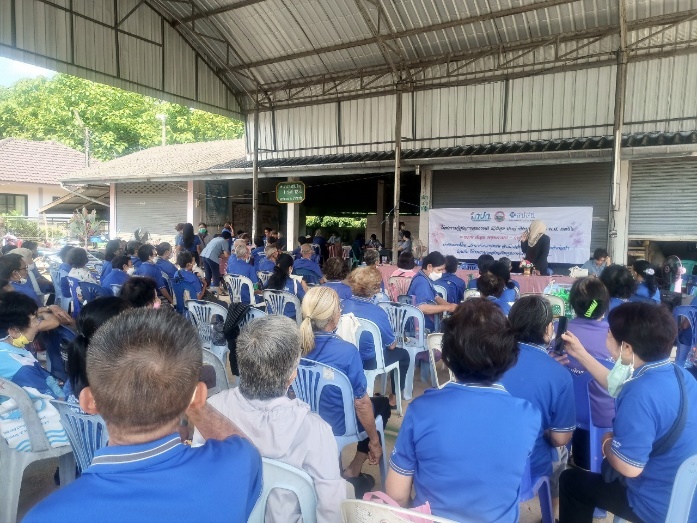 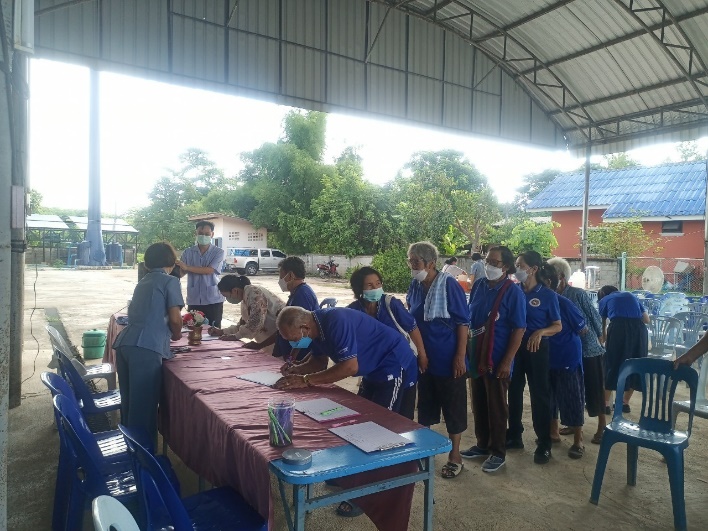 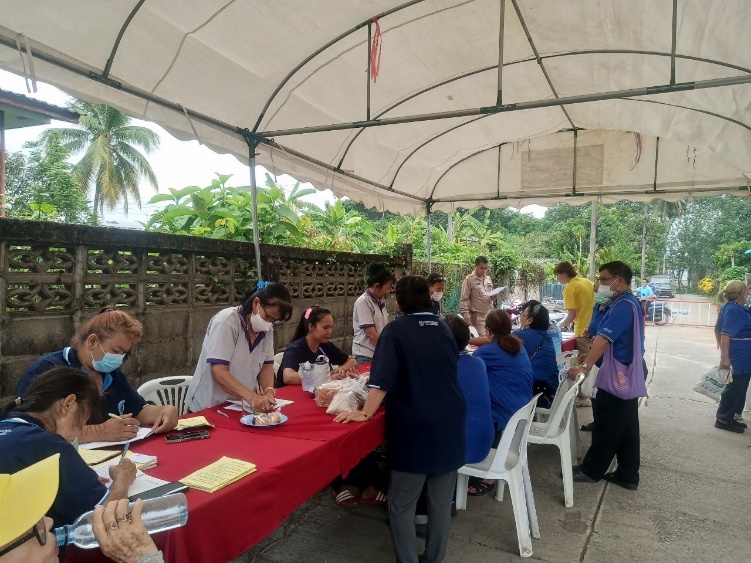 โครงการผู้สูงอายุสุขภาพดี ชีวีมีสุข ประจำปีงบประมาณ 2566ณ ศาลาประชาธิปไตย หมู่ที่ 10 ตำบลป่าก่อดำ อำเภอแม่ลาว จังหวัดเชียงราย ในวันที่ 29 พฤษภาคม 2566รวมภาพอาหารว่างและเครื่องดื่ม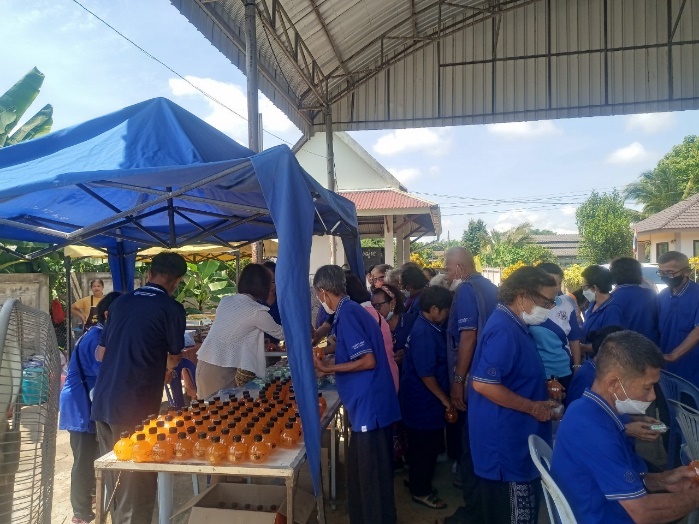 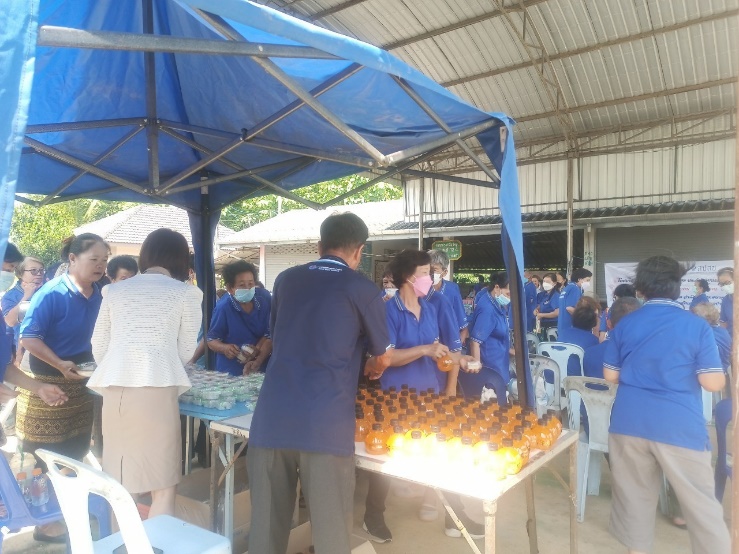 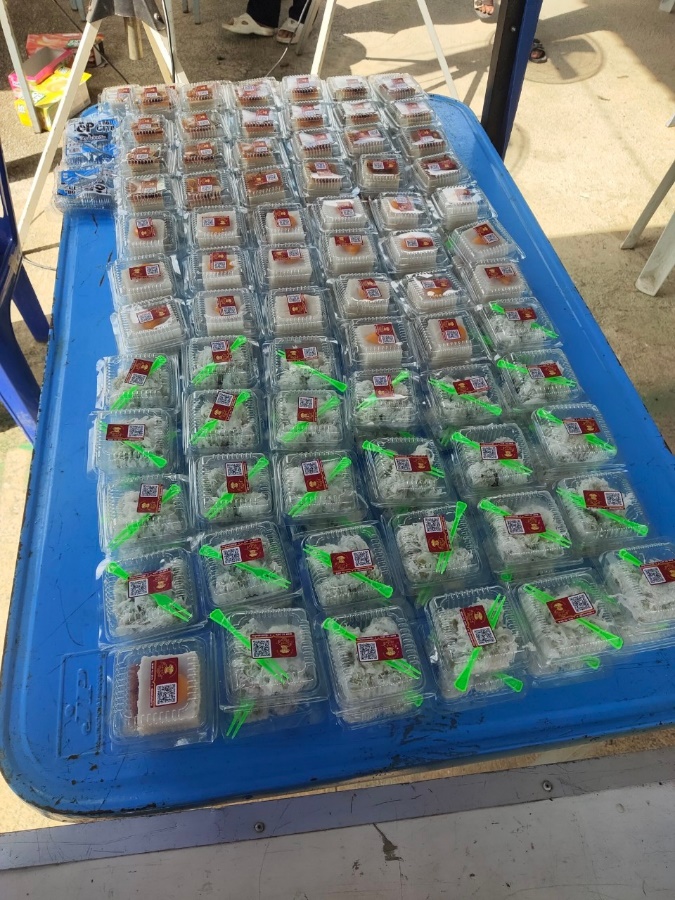 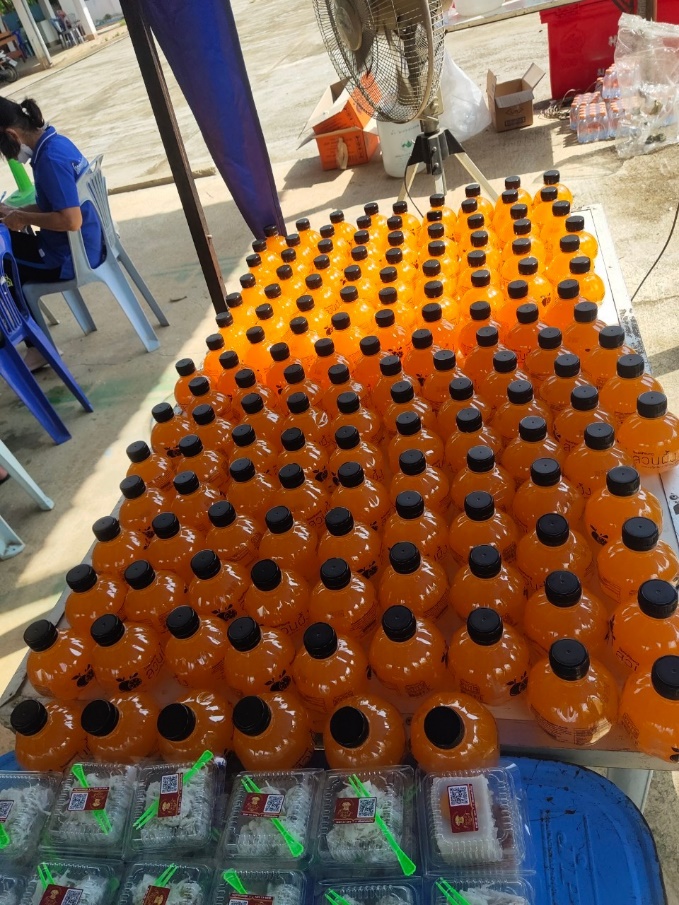 โครงการผู้สูงอายุสุขภาพดี ชีวีมีสุข ประจำปีงบประมาณ 2566ณ ศาลาประชาธิปไตย หมู่ที่ 10 ตำบลป่าก่อดำ อำเภอแม่ลาว จังหวัดเชียงราย ในวันที่ 29 พฤษภาคม 2566รวมภาพอาหารกลางวัน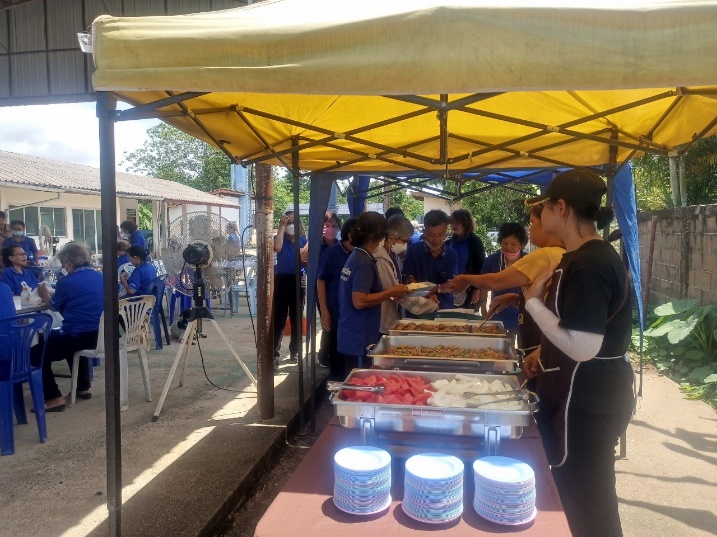 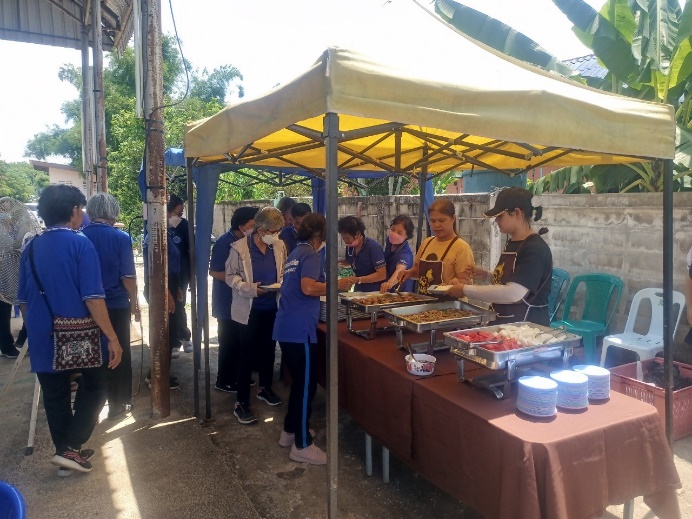 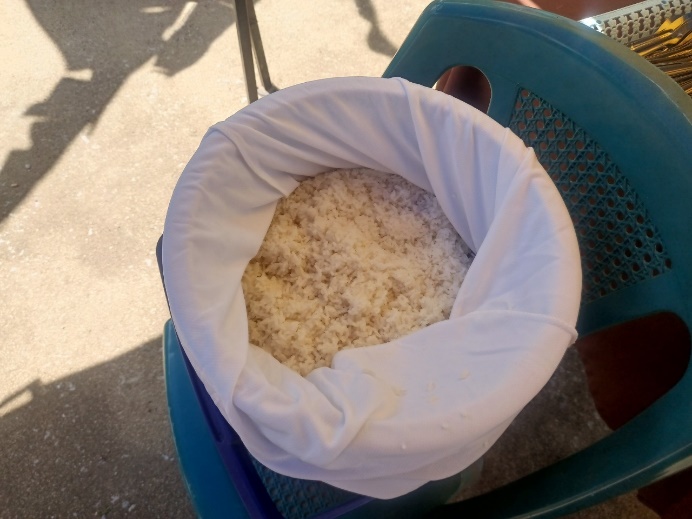 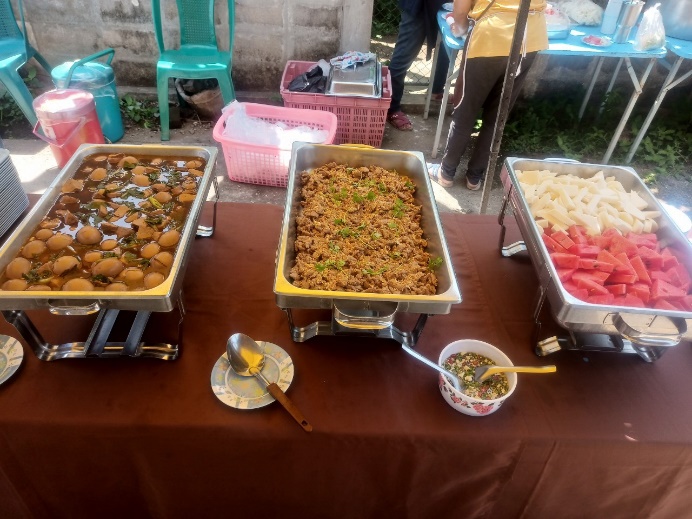 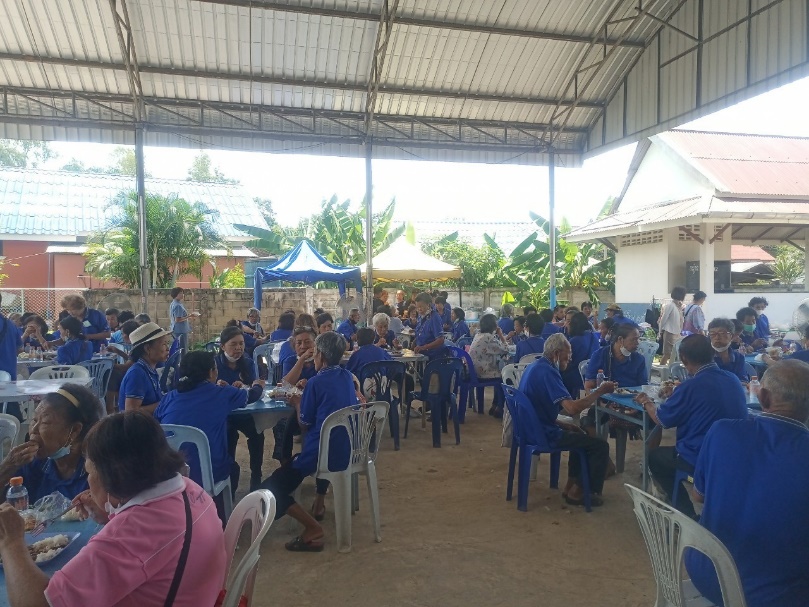 